Roshan 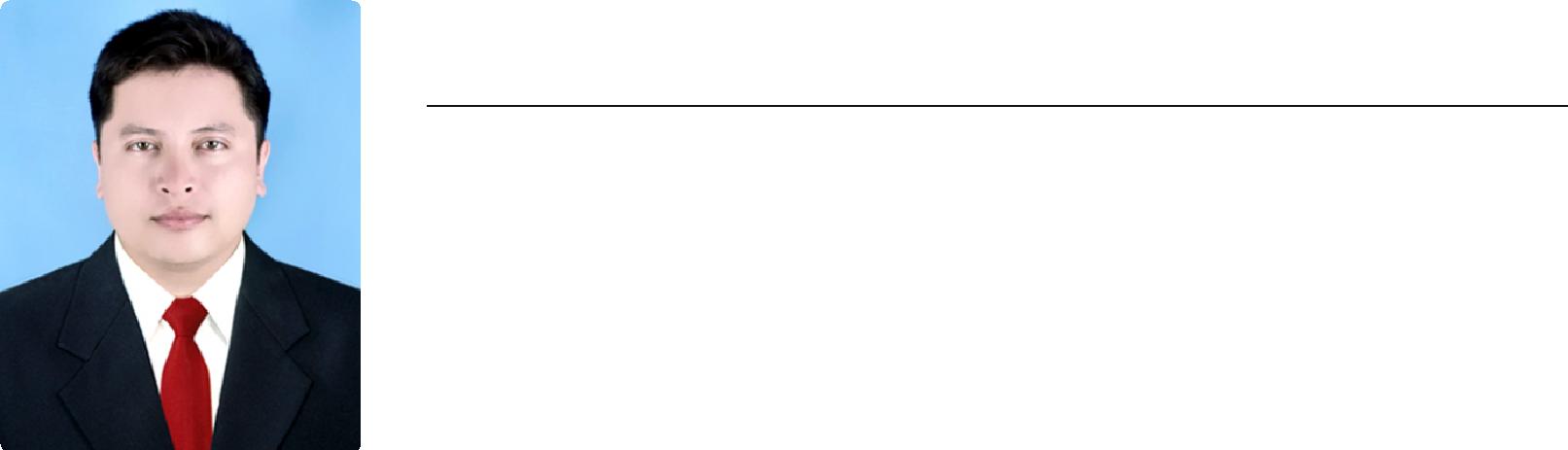 Physiotherapist,	Gender:Male	Nationality:NepalEmail: roshan.390654@2freemail.comCAREER	To find a fulfilling position where I can apply my skills and Knowledge.OBJECTIVEPROFESSIONAL	Caring Physiotherapist with strong interpersonal skills and proficiency in patientSUMMARY	assessment,time management and therapy program design and execution.Enthusiasticand dedicated to achieving superior patient outcomes while participating as a member of a multidisciplinary case management team.PROFESSIONAL	 DHA Eligibility Letter (DHA/LS/922018/785822)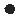 LICENCE	 Professional licence from NHPC, NepalSKILLS	 Adaptive to changing environmentPatient appraisal,Patient focused therapyRehabilitation and wellness promotionFocused on ConsistentQuality Care TherapyPROFESSIONAL	Neuro & Allied	Jan 2016 — March 2019EXPERIENCE	Clinic,Bhairahawa,NepalSenior PhysiotherapistEvaluated, Planned and administered treatments for individualsImplementing programs including Education,Therapeutic Exercises, Mobilization,Electrotherapeutic devices and mechanical equipment.Planned and coordinated learning activities in the department .Attended workshops and seminars.Maintained patients records.Chaurah	Sep 2014 — Oct 2017Hospital,Kalikanagar,Butwal,NepalPhysiotherapistAttended rounds along with medical team in I.C.U, Neurological & Orthopedic ward.Evaluated, planned and administered treatments for individuals.Mainly focused for in-patient physiotherapy service.Coordinated with other healthcare provider and fellow physiotherapist about patient care.Rapti Sub Regional Hospital	Feb 2011 — Jan 2012PhysiotherapistAssessing a patient's physical abilities and needs.Actively involved in heath education and promotion.Implement individually designed treatment programs.	1Nepal Police Hospital	May 2010 — Aug 2010Volunteer PhysiotherapistDiscuss and review plan of care with senior physiotherapist.Prepare necessary material and equipment.Helping patients with exercise and advise.CONTINUING	 Manual Therapy of the Lumbar Spine(November 23,2014)PROFESSIONAL	 Basic Level Wheel Chair Training(June 19-23,2017)-WHODEVELOPMENT	 Myofascial Dysfunction-Assessment & Management(July 6-7,2018)AWARDS	 Best Department of Neuro & Allied Clinic (Dec-3,2016)Runner Up of Best Research Proposal Award (Dec-3,2016 in Neuro & Allied Clinic)Runner Up of Poster Presentation in 1st International Nepalese Stroke Conference(Dec-15,2017)Appreciation Letter For Physiotherapy C.M.E By Dr.Lekhjng Thapa,DM,Neurologist (March-26,2017)Appreciation Letter for Health Camp by KPM School,Bhairahawa (May-20,2018)INTERESTS	 Neurological Rehabilitation(Stroke,Parkinsons,Guillain Barre Syndrome)Orthopedic RehabilitationManual TherapyMedical EducationREFERENCES	1) Dr. Lekhjung ThapaM.D,DM(Neurologoist)Medical Ditrector & Senior Consultant NeurologistNational Institute Of Neurological and Allied Sciences,Bansbari,KathmanduChairmen of Neuro & Allied Clinic,Bhairahawa,NepalEmail:drlekhjung@gmail.comMob:+977-98550605092) Dr.Dinesh Kumar ShresthaM.B.B.S,MS(orthopedics)Assistant Director & Senior orthopedic SurgeonNepalganj Medical College,Kohalpur,Banke,NepalEmail:dr_dineshstha@yahoo.comMob:+977-9841663962DECLARATION	I hereby declare that the information given above is true to the best of my knowledge.Roshan Kumar BKRoshan Kumar BK	2EDUCATIONMPT (Orthopaedics)2012 — 2014Chaudhary Charan Singh University, IndiaBPT2004 — 2009JRN Rajasthan Vidhyapeeth Deemed University, India